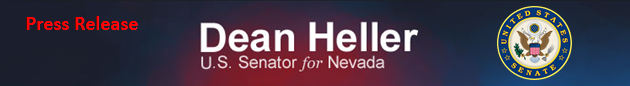 For Immediate Release:                                                                 Contact: Chandler SmithJuly 12, 2013							 	 202-224-6244          Heller Calls for New DHS Secretary to Prioritize Securing Our Nation’s Borders (Washington, D.C.) – Today, U.S. Senator Dean Heller (R-NV) issued the following statement in the wake of Secretary of Department of Homeland Security (DHS) Janet Napolitano’s resignation: “The Senate has done the right thing for our country by passing a comprehensive immigration law. However, that work will be worth nothing if the Administration - specifically the new Secretary of the Department of Homeland Security – fails to uphold their end of the bargain. The new DHS Secretary must take bold steps immediately upon taking office to reassure the American people that this Administration will enforce any new comprehensive immigration reform plan that becomes law. I will question any nominee on their plans for border security and interior enforcement, and will only vote for an individual who has given me full reassurance that they share my concern,” said Senator Dean Heller. Senator Heller supported the Senate comprehensive immigration measure after working with Senators Corker (R-TN) and Hoeven (R-ND) on a measure that adds 20,000 border patrol agents to the southern border, doubles the mileage of fencing along the southern border, requires an e-verify system and implements an entry/exit system at international air and sea ports before any individual can obtain a green card. ###